         MESTSKÁ ČASŤ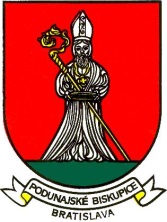           BRATISLAVA – PODUNAJSKÉ BISKUPICETrojičné námestie 11, 825 61 BratislavaMateriál určený na rokovanie Miestnej rady dňa:			20.09.2021Miestneho zastupiteľstva dňa:	28.09.2021Návrh Pamiatky a pamätihodnosti Podunajských Biskupíc – doplnenie zoznamu o nové položkyPredkladá:									Návrh obsahuje:Mgr. Zoltán Pék								1. Návrh uzneseniastarosta									2. Dôvodová správa3. Návrh zoznamu pamätihodnostíZodpovedná: Ing. Mariana Páleníkováprednostka Spracovala:PhDr. Jana HamšíkováIzabella Jégh
September 2021Vyjadrenie miestnej rady ( zasadnutie dňa 20.09.2021 )UZNESENIE č. 181/2021/MRMiestna rada odporúča miestnemu zastupiteľstvu schváliť predložený návrh uznesenia.Vyjadrenie komisiíKomisia školstva, kultúry, mládeže a športu :odporúča miestnemu zastupiteľstvu prerokovať a schváliť návrh po doplnení novej položky do zoznamu.NÁVRH UZNESENIA MIESTNEHO ZASTUPITEĽSTVAMiestne zastupiteľstvo Mestskej časti Bratislava – Podunajské Biskupice po prerokovaní predloženého návrhu  schvaľuje:Pamiatky a pamätihodnosti Podunajských Biskupíc – doplnenie zoznamu o nové položkyDôvodová správaPamiatky a pamätihodnosti Podunajských BiskupícOchrana pamiatok je v štátnom aj verejnom záujme. Ochranu pamiatok v Slovenskej republike rieši zákon č.49/2002 Z.z z 19.12.2001 o ochrane pamiatkového fondu. V druhej časti tohto zákona v § 14, bod 1, 2 a 4 písmeno d a e bodu 2 sú rozpísané povinnosti obce na poli ochrany pamiatok, umožňuje obci viesť zoznam pamätihodností obce. Pamätihodnosti sú akoby "pamiatky druhej kategórie" - majú najmä lokálny význam, zákon ich rieši len okrajovo, stará sa o ne obec, mestská časť, keď ich zaradenie do zoznamu schvália poslanci MČ.Aj na území mestskej časti Bratislava Podunajské Biskupice sa nachádzajú viaceré národné kultúrne pamiatky (NKP), chránené štátom, ako aj pamätihodnosti späté so životom mestskej časti. Do tejto evidencie je možné zaradiť okrem hmotných nehnuteľných vecí, hmotných hnuteľných aj pamätihodnosti nehmotné čo sú historické udalosti, názvy ulíc, zemepisné a katastrálne názvy.Odborná pracovníčka Mestského ústavu ochrany a pamiatok v Bratislave PhDr. Jana Hamšíková v spolupráci s Ing. Viliamom Nagyom, bývalým starostom a Izabellou Jégh, miestnou a mestskou poslankyňou, vypracovala v r. 2008 prvý návrh na evidenciu pamätihodností Podunajských Biskupíc.  Tento zoznam bol poslancami prijatý. Následne bol zoznam v r. 2010 doplnený o ďalšie položky, ktoré vyplynuli, okrem iného, aj z pamiatkového výskumu a pasportizácie cintorínov  Podunajských Biskupíc, ktoré spracovala J. Hamšíková z MÚOP. Pamätihodnosti  boli rozdelené do viacerých kategórií: 1A –hmotné nehnuteľné pamätihodnosti a 1B – hmotné hnuteľné pamätihodnosti. Treťou kategóriou sú 1C- nehmotné a zaniknuté pamätihodnosti.Zoznam pamätihodností je otvorený dokument, preto naša mestská časť tento zoznam v roku 2011, z príležitosti 790. výročia prvej písomnej zmienky o kostole sv. Mikuláša a  Podunajských Biskupiciach, rozšíril o ďalšie pamätihodnosti v kategórii 1A a 1B a otvorila aj kategóriu 1C – nehmotné a zaniknuté  pamätihodnosti (zaniknuté zemepisné a katastrálne názvy).V čase 800. výročia prvej písomnej zmienky (december 2021) uvádzame aktuálny zoznam národných kultúrnych pamiatok na našom území, spolu so zoznamom pamätihodností, ktorý opätovne dopĺňame o nové položky. Tieto vyplynuli z podnetu ZO Csemadok a Rímskokatolíckej farnosti Podunajské Biskupice. Ide o viaceré hodnotné umelecké diela od miestneho autora, akad. maliara J. Nagya, ktoré sú súčasťou verejných objektov, ako aj nové sakrálne položky. Nové pamätihodnosti sú na konci zoznamu zvýraznené červenou farbou. K navrhovaným pamätihodnostiam sú spracované evidenčné listy. Národné kultúrne pamiatky Podunajských Biskupíc(Národné kultúrne pamiatky sú evidované v Ústrednom zozname kultúrnych pamiatok, ktorý spravuje Pamiatkový úrad SR)č.ÚZ NKP 342 – Vetvárska ul. -Kostol sv. Mikuláša č.ÚZ NKP 343 – Biskupická ul. Teraz Trojičné námestie - Stĺp sv. Trojice (súsošie) č.ÚZ NKP 690 – Kazanská ul. -  Kaplnka sv. Jozefa č.ÚZ NKP 691 – Trojičné nám. 11 - Administratívna budova č.ÚZ NKP 692 – Lieskovská cesta - Kaštieľ v Lieskovci č.ÚZ NKP 689 – Linzbothova ul. - Kúria Juraja Albertač.ÚZ NKP 11632 – úsek v katastri Pod. Biskupice - Hrádza protipovodňová Pamätihodnosti obce(Zoznam spracoval MÚOP, poslanci MČ ho odsúhlasili a prijali za svoj. Zoznam vedie MÚOP a mestská časť, dopĺňa sa po ich vzájomnom súhlase)Kategória 1A – hmotné nehnuteľné pamätihodnosti:PoB-1A-1 Biskupická ul. - rímsky míľnik PoB-1A-2 Dvojkrížna ul. - budova železničnej stanice PoB-1A-3 Krajinská ul. 91 – nemocnica s areálom parku PoB-1A-4 Biskupická ul. - kostol Povýšenia svätého Kríža PoB-1A-5 Krajinská ul. - busta Dr. Róberta Kocha (areál nemocnice)PoB-1A-6 Krajinská ul. – plastika Sediaca (areál nemocnice)PoB-1A-7 ul. Padlých hrdinov – prícestná kaplnka Panny MáriePoB-1A-8 Šamorínska ul. – cintorín-areál hrobov sestier Sv.Kríža – Zátišie blahosl. Zdenky ŠelingovejPoB-1A- 9 Šamorínska ul. – cintorín-hrobka rodiny GandorferPoB-1A-10 Šamorínska ul. – cintorín-náhrobok rodiny MoroviczPoB-1A-11 Kazanská ul. – kamenný kríž (areál kostola sv. Jozefa)PoB-1A-12 Kazanská ul. – Lurdská jaskyňa (areál kostola sv. Jozefa)PoB-1A-13 Komárovská ul.– míľnik Sovietskej armády – pamätník oslobodenia Bratislavy Doplnenie zoznamu v roku 2011PoB-1A-14 Biskupická ul.15 – Dom kultúry VetvárPoB-1A-15 ul. Janka Kráľa - kaplnka sv. Rozálie + maľba sv. Rozálie na stene kaplnky (akad. mal. Jozef Nagy)PoB-1A-16 Hydinárska ul. – kaplnka U kormidelníkaPoB-1A-17 Krajinská ul. – kaplnka Padlých hrdinov I. a II. svetovej vojnyPoB-1A-18 Vetvárska ul.– kamenný pomník s knihou (sochár Andrej Rudavský)PoB-1A-19 Trojičné nám. – Pomník padlým v I. a II. svetovej vojnePoB-1A-20 Vetvárska ul.– rezbársky dekorovaný drevený stĺp v areáli školyPoB-1A-21 Šamorínska ul. – cintorín - Dom smútku (s mozaikou Deň a Noc – mozaika akad.mal. Jozefa Nagya, zabudovaná v stene) PoB-1A-22 Dom smútku na cintoríne v časti Komárom s kompozíciou z kovu (J.Nagy)PoB-1A-23 Vinohradnícka ul. - Kríž drevený s korpusom z liatiny z konca 19. stor.PoB-1A-24 Sídlisko Medzijarky vnútroblok – plastika ,,UFO“, kompozícia z kovu a betónuKategória 1B – hmotné hnuteľné pamätihodnostiPoB-1B-1 Erb mestskej častiPoB-1B-2 Pamätná izba v kultúrnom dome VesnaPoB-1B-3 Mapa Biskupíc – mapa Jáczyga mapa z r. 1781PoB-1B-4 3 pamätné tabule a mapy Biskupíc z roku 1841 a 2009 –                   rozpis máp a tabúl z roku 2011PoB-1B-4 Mapa Biskupíc z roku 1841 (DK VEtvár)PoB-1B-5 Mapa Biskupíc z roku 2003 (DK Vetvár)PoB-1B-6 Pamätná tabuľa MO Matice slovenskej (DK Vetvár)PoB-1B-7 Pamätná tabuľa ZO Csemadok (DK Vetvár)PoB-1B-8 Pamätná tabuľa Hasičského zboru (DK Vetvár)PoB-1B-9) Tkaná tapiséria Nová generácia- akad.mal. Jozefa Nagya z roku 1981,majetok miestneho úraduPoB-1B-10 Kamenné torzá Panny Márie a sv. Jána NepomuckéhoKategória 1C – zaniknuté hnuteľné pamätihodnosti (zaniknuté zemepisné a katastrálne názvy)PoB-1C-1 Opevnenie BiskupícPoB-1C-2 Biskupická ul. - Ormosdyho kaštieľ (zbúraný v roku 1948)PoB-1C-3 Dolné hony – HomorúszögPoB-1C-4 Medzi jarkami – Árokköz PoB-1C-5 Tretí diel – Harmadik dűlőPoB-1C-6 Ketelec – Kötészer PoB-1C-7 Zoznam zaniknutých názvov ulíc, honov a časti obce:Koniec mesta – Városvég )časť Devätinovejmedzi ul. Padlých hrdinov a Staromlynskej)Hóstád – terajšia Požiarnická ul. (skomolenina nemeckého názvu Hochstadt – horné mesto, bývalé trhové námestie s mestskou požiarnou zbrojnicou a väznicou)Krivá ulica – Homorú (názov podľa najväčšieho dunajského ramena Horného žitného ostrova)Úzka ulica – Szoros (úžina na mieste dnešnej nákovnej ulice, katastrálna hranica medzi Biskupicami a Komárovom)Pekelný hon – Poklos Dűlő (Komárovský hon ohraničený terajšou Nákovnou a Kazanskou ul. akatastrálnou hranicou Biskupíc)Tehelný hon – Ciglés (Biskupický hon, terajšia Pšeničná ul. podľa ťažby hliny na výrobu nepálených tehál)Pod paračkou – Parácska alja (oblasť dnešnej Pasienkovej ulice, názov podľa Dunajského ramena v ktorom sa močilo konope a na mieste sa spracovalo)Veľká Lénia – Nagy Lénia (názov pochádza z názvu rímskej cesty Lénia Magna vedúcej do Gerulaty)Gereta – hon pozdĺž Veľkej LénieUtekáč – Futtató (hon medzi Lieskovskou a Jegenéšskou cestou)Doroslo – Doroszló (hon medzi Veľkou Léniou a Svätojánskou cestou)Brežná cesta – Parti út (pokračovanie Pasienkovej ulice až k Biskupickému ramenu)Vékňa – Véknye (hon medhzi Brežnou cestou a katastrálnou hranicou s Prievozom)Vekňanské rameno –Véknyei cinága (Dunajské rameno, hranica medzi Vlčím hrdlom a ostrovom Kopáč)Na pieskoch – Baydl (piesočný hon vo vnútri lužných lesov)Kopáčov ostrov – Füzeš(ostrov vytvorený veľkým Dunajom a Biskupickým ramenom)Chotín – Hetény (ranostredoveká obec na mieste dnešného honu Tretí diel zničená Turkami)Višňová záhrada – Meggyes kert (teraz Piaty hon za železničnou stanicou)Linzbothov diel – Linzbóth tag (terajšia časť pri Spojoch, ohraničná ulicami Učiteľská, Hviezdna, Korytnická azž k železničnej stanici)Železničná ulica – Vasút utca (terajšia Orenburská ulica)Mostná ulica – Hidas utca (terajšia Odeská ulica)(Údaje – Národné kultúrny pamiatky Podunajských Biskupíc, pamätihodnosti kategórie 1A a 1B sú čerpané z materiálu -Pamiatkový výskum - spracovateľky PhDr. Jany Hamšíkovej, doplnené kategórie 1A a 1B a nová kategórie 2 z brožovanej knižky Podunajské Biskupice Pozsonypüspöki Bischofsdorf 790. výročie)